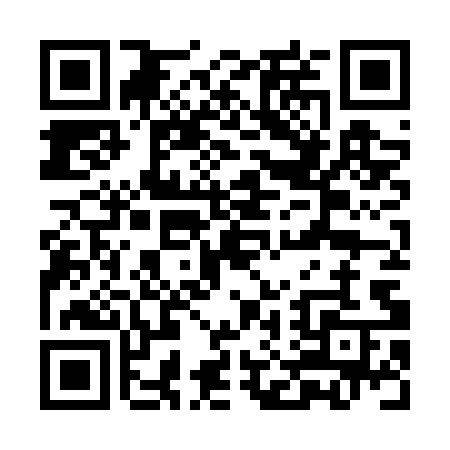 Prayer times for Kamenchanska, BulgariaMon 1 Apr 2024 - Tue 30 Apr 2024High Latitude Method: Angle Based RulePrayer Calculation Method: Muslim World LeagueAsar Calculation Method: HanafiPrayer times provided by https://www.salahtimes.comDateDayFajrSunriseDhuhrAsrMaghribIsha1Mon5:307:071:295:587:519:222Tue5:287:051:285:597:529:243Wed5:267:041:286:007:539:254Thu5:247:021:286:017:559:265Fri5:227:001:286:017:569:286Sat5:206:581:276:027:579:297Sun5:186:571:276:037:589:318Mon5:166:551:276:047:599:329Tue5:146:531:266:048:009:3410Wed5:126:521:266:058:019:3511Thu5:106:501:266:068:029:3612Fri5:086:481:266:078:049:3813Sat5:066:471:256:078:059:3914Sun5:046:451:256:088:069:4115Mon5:026:441:256:098:079:4216Tue5:006:421:256:098:089:4417Wed4:586:401:246:108:099:4518Thu4:566:391:246:118:109:4719Fri4:546:371:246:118:119:4820Sat4:526:361:246:128:139:5021Sun4:506:341:246:138:149:5222Mon4:486:331:236:148:159:5323Tue4:466:311:236:148:169:5524Wed4:446:301:236:158:179:5625Thu4:426:281:236:168:189:5826Fri4:406:271:236:168:199:5927Sat4:386:251:236:178:2010:0128Sun4:366:241:226:188:2210:0329Mon4:346:231:226:188:2310:0430Tue4:326:211:226:198:2410:06